Make-Up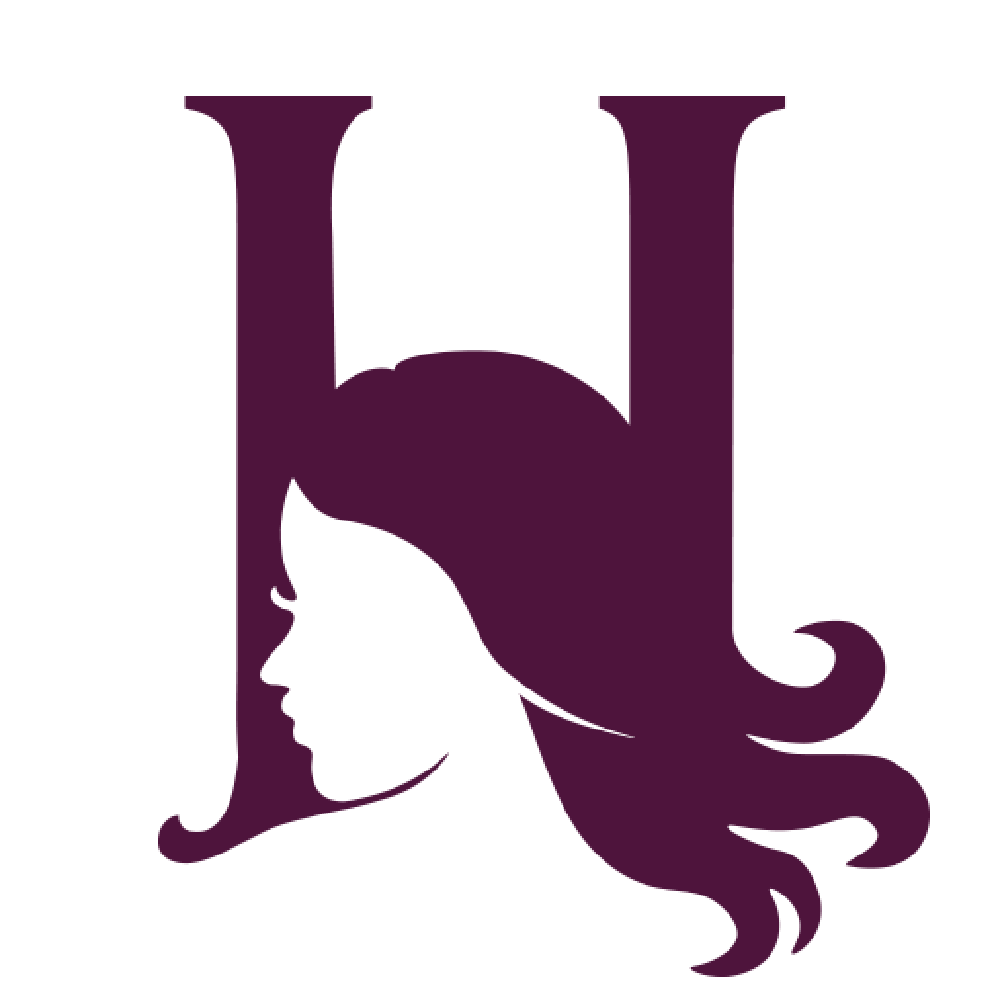 Base & Foundation  £20Eyes  £15Eyes with Strip Lash  £20Soft Glam  £35Full Glam  £40Brow Tidy with Tint  £10Make Up Trial (2Hr)  £55Strip Lash  £7Cluster Lashes  £15HairStraightened  £10Curled  £15Pin Curled  £20Blow Dry  £25Blow Dry with Pin Curls £35Hair Up from  £35Hair Trial (2Hr)  £55Dress Lacing & Styling  £10Bridal PackagesHair Or Makeup with Trial - Full Bridal Hair Or Makeup includes trial
£100Hair & Makeup with Trial  - Full Bridal Hair & Makeup includes trial
£180Hair & Makeup with Trial & Dress Lacing - Full Bridal Hair and Makeup including trial and dress lacing
£190Bridesmaid PackagesBridesmaid Hair & Makeup - Full Bridesmaid Hair & Makeup
£80Bridesmaid Hair & Makeup with Trial - Full Bridesmaid Hair & Makeup includes trial
£120Prom PackagesHair & Makeup -Hair & Makeup for Prom
£80Hair & Makeup with trial -Hair & Makeup for Prom with trial
£120